STERLING HIGH SCHOOL DISTRICT501 S. WARWICK ROAD, SOMERDALE, NEW JERSEY 08083-2175PHONE (856) 784-1287		 FAX (856) 784-7823Matthew Sheehan
Superintendent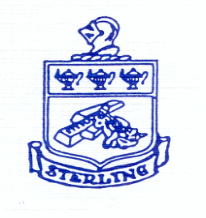 Superintendent Goal #1March 20, 2023 School Visits Student Permission SlipsGood Afternoon,As part of the strategic planning process the Administration is working with the Staff to discuss a potential new schedule for SHS.  During the next phase of the process, we are visiting Maple Shade HS and Eastern HS to compare some of the components of their school schedule.  We would like your student to join our small committee of Administrators and Staff who will be visiting the schools. Visit dates:Wednesday, March 22 to Maple ShadeTuesday, March 28 to EasternBoth trips are approximately 9a to 12:30p.  Students will travel with BOE approved staff drivers in their cars for the trip.  We will have a pre meeting with the group of about 6 students on Tuesday, March 21 in the afternoon to further explain the process. Please have your student return the attached permission form.  Contact me with any questions.Thank you